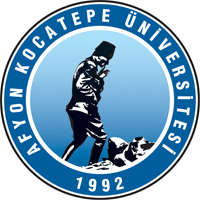 AFYON KOCATEPE ÜNİVERSİTESİEĞİTİM FAKÜLTESİ PEDAGOJİK FORMASYON DERS TANITIM FORMU Dersin Kodu ve Adı: Öğretim Teknolojileri Dersin Kodu ve Adı: Öğretim Teknolojileri Dersin Kodu ve Adı: Öğretim Teknolojileri Dersin Kodu ve Adı: Öğretim Teknolojileri Dersin Kodu ve Adı: Öğretim Teknolojileri Bölüm / Anabilim Dalı : Pedagojik FormasyonBölüm / Anabilim Dalı : Pedagojik FormasyonBölüm / Anabilim Dalı : Pedagojik FormasyonBölüm / Anabilim Dalı : Pedagojik FormasyonBölüm / Anabilim Dalı : Pedagojik FormasyonBölüm / Anabilim Dalı : Pedagojik FormasyonBölüm / Anabilim Dalı : Pedagojik FormasyonYarıyılYarıyılTeorik SaatiUygulama SaatiToplam SaatiKredisiECTSECTSÖğretim DiliÖğretim DiliÖğretim DiliTürü:Zorunlu/Seçmeli22202233TürkçeTürkçeTürkçeZorunluÖn Koşul(lar)Ön Koşul(lar)Ön Koşul(lar)YokYokYokYokYokYokYokYokYokÖğretim ElemanıÖğretim ElemanıÖğretim ElemanıDoç.Dr. Ahmet Murat UzunDoç.Dr. Ahmet Murat UzunDoç.Dr. Ahmet Murat UzunMail  : auzun@aku.edu.tr Web : Mail  : auzun@aku.edu.tr Web : Mail  : auzun@aku.edu.tr Web : Mail  : auzun@aku.edu.tr Web : Mail  : auzun@aku.edu.tr Web : Mail  : auzun@aku.edu.tr Web : Ders YardımcısıDers YardımcısıDers YardımcısıMail  :Web :Mail  :Web :Mail  :Web :Mail  :Web :Mail  :Web :Mail  :Web :Gruplar / SınıflarGruplar / SınıflarGruplar / SınıflarPedagojik FormasyonPedagojik FormasyonPedagojik FormasyonPedagojik FormasyonPedagojik FormasyonPedagojik FormasyonPedagojik FormasyonPedagojik FormasyonPedagojik FormasyonDersin AmacıDersin AmacıDersin AmacıBu dersin amacı, öğretimde teknoloji kullanımına ilişkin güncel yaklaşımlar ışığında etkili ve verimli bir öğretim sürecinin tasarlanması, geliştirilmesi ve değerlendirilmesidir.Bu dersin amacı, öğretimde teknoloji kullanımına ilişkin güncel yaklaşımlar ışığında etkili ve verimli bir öğretim sürecinin tasarlanması, geliştirilmesi ve değerlendirilmesidir.Bu dersin amacı, öğretimde teknoloji kullanımına ilişkin güncel yaklaşımlar ışığında etkili ve verimli bir öğretim sürecinin tasarlanması, geliştirilmesi ve değerlendirilmesidir.Bu dersin amacı, öğretimde teknoloji kullanımına ilişkin güncel yaklaşımlar ışığında etkili ve verimli bir öğretim sürecinin tasarlanması, geliştirilmesi ve değerlendirilmesidir.Bu dersin amacı, öğretimde teknoloji kullanımına ilişkin güncel yaklaşımlar ışığında etkili ve verimli bir öğretim sürecinin tasarlanması, geliştirilmesi ve değerlendirilmesidir.Bu dersin amacı, öğretimde teknoloji kullanımına ilişkin güncel yaklaşımlar ışığında etkili ve verimli bir öğretim sürecinin tasarlanması, geliştirilmesi ve değerlendirilmesidir.Bu dersin amacı, öğretimde teknoloji kullanımına ilişkin güncel yaklaşımlar ışığında etkili ve verimli bir öğretim sürecinin tasarlanması, geliştirilmesi ve değerlendirilmesidir.Bu dersin amacı, öğretimde teknoloji kullanımına ilişkin güncel yaklaşımlar ışığında etkili ve verimli bir öğretim sürecinin tasarlanması, geliştirilmesi ve değerlendirilmesidir.Bu dersin amacı, öğretimde teknoloji kullanımına ilişkin güncel yaklaşımlar ışığında etkili ve verimli bir öğretim sürecinin tasarlanması, geliştirilmesi ve değerlendirilmesidir.Dersin Temel ve Yardımcı KaynaklarıDersin Temel ve Yardımcı KaynaklarıDersin Temel ve Yardımcı Kaynakları**Reiser, R. A., & Dempsey, J. V. (Eds.). (2012). Trends and issues in instructional design and technology (p. 368). Boston, MA: Pearson.**Türel, Y. K. (Ed.) “Öğretim Teknolojileri”, 2019, Asos Yayınları**Şendağ, S. (Ed.) “Öğretim Teknolojileri Etkili ve Eğlenceli Öğrenme Deneyimi Tasarım Rehberi”, 2019, Nobel Akademik Yayıncılık**Kurt, A. A. (Ed.) “Öğretim Teknolojilerinin Temelleri”, 2018, Nobel Akademik Yayıncılık**Reiser, R. A., & Dempsey, J. V. (Eds.). (2012). Trends and issues in instructional design and technology (p. 368). Boston, MA: Pearson.**Türel, Y. K. (Ed.) “Öğretim Teknolojileri”, 2019, Asos Yayınları**Şendağ, S. (Ed.) “Öğretim Teknolojileri Etkili ve Eğlenceli Öğrenme Deneyimi Tasarım Rehberi”, 2019, Nobel Akademik Yayıncılık**Kurt, A. A. (Ed.) “Öğretim Teknolojilerinin Temelleri”, 2018, Nobel Akademik Yayıncılık**Reiser, R. A., & Dempsey, J. V. (Eds.). (2012). Trends and issues in instructional design and technology (p. 368). Boston, MA: Pearson.**Türel, Y. K. (Ed.) “Öğretim Teknolojileri”, 2019, Asos Yayınları**Şendağ, S. (Ed.) “Öğretim Teknolojileri Etkili ve Eğlenceli Öğrenme Deneyimi Tasarım Rehberi”, 2019, Nobel Akademik Yayıncılık**Kurt, A. A. (Ed.) “Öğretim Teknolojilerinin Temelleri”, 2018, Nobel Akademik Yayıncılık**Reiser, R. A., & Dempsey, J. V. (Eds.). (2012). Trends and issues in instructional design and technology (p. 368). Boston, MA: Pearson.**Türel, Y. K. (Ed.) “Öğretim Teknolojileri”, 2019, Asos Yayınları**Şendağ, S. (Ed.) “Öğretim Teknolojileri Etkili ve Eğlenceli Öğrenme Deneyimi Tasarım Rehberi”, 2019, Nobel Akademik Yayıncılık**Kurt, A. A. (Ed.) “Öğretim Teknolojilerinin Temelleri”, 2018, Nobel Akademik Yayıncılık**Reiser, R. A., & Dempsey, J. V. (Eds.). (2012). Trends and issues in instructional design and technology (p. 368). Boston, MA: Pearson.**Türel, Y. K. (Ed.) “Öğretim Teknolojileri”, 2019, Asos Yayınları**Şendağ, S. (Ed.) “Öğretim Teknolojileri Etkili ve Eğlenceli Öğrenme Deneyimi Tasarım Rehberi”, 2019, Nobel Akademik Yayıncılık**Kurt, A. A. (Ed.) “Öğretim Teknolojilerinin Temelleri”, 2018, Nobel Akademik Yayıncılık**Reiser, R. A., & Dempsey, J. V. (Eds.). (2012). Trends and issues in instructional design and technology (p. 368). Boston, MA: Pearson.**Türel, Y. K. (Ed.) “Öğretim Teknolojileri”, 2019, Asos Yayınları**Şendağ, S. (Ed.) “Öğretim Teknolojileri Etkili ve Eğlenceli Öğrenme Deneyimi Tasarım Rehberi”, 2019, Nobel Akademik Yayıncılık**Kurt, A. A. (Ed.) “Öğretim Teknolojilerinin Temelleri”, 2018, Nobel Akademik Yayıncılık**Reiser, R. A., & Dempsey, J. V. (Eds.). (2012). Trends and issues in instructional design and technology (p. 368). Boston, MA: Pearson.**Türel, Y. K. (Ed.) “Öğretim Teknolojileri”, 2019, Asos Yayınları**Şendağ, S. (Ed.) “Öğretim Teknolojileri Etkili ve Eğlenceli Öğrenme Deneyimi Tasarım Rehberi”, 2019, Nobel Akademik Yayıncılık**Kurt, A. A. (Ed.) “Öğretim Teknolojilerinin Temelleri”, 2018, Nobel Akademik Yayıncılık**Reiser, R. A., & Dempsey, J. V. (Eds.). (2012). Trends and issues in instructional design and technology (p. 368). Boston, MA: Pearson.**Türel, Y. K. (Ed.) “Öğretim Teknolojileri”, 2019, Asos Yayınları**Şendağ, S. (Ed.) “Öğretim Teknolojileri Etkili ve Eğlenceli Öğrenme Deneyimi Tasarım Rehberi”, 2019, Nobel Akademik Yayıncılık**Kurt, A. A. (Ed.) “Öğretim Teknolojilerinin Temelleri”, 2018, Nobel Akademik Yayıncılık**Reiser, R. A., & Dempsey, J. V. (Eds.). (2012). Trends and issues in instructional design and technology (p. 368). Boston, MA: Pearson.**Türel, Y. K. (Ed.) “Öğretim Teknolojileri”, 2019, Asos Yayınları**Şendağ, S. (Ed.) “Öğretim Teknolojileri Etkili ve Eğlenceli Öğrenme Deneyimi Tasarım Rehberi”, 2019, Nobel Akademik Yayıncılık**Kurt, A. A. (Ed.) “Öğretim Teknolojilerinin Temelleri”, 2018, Nobel Akademik YayıncılıkDersin İşleniş Yöntemi Dersin İşleniş Yöntemi Dersin İşleniş Yöntemi Değerlendirme ÖlçütleriDeğerlendirme ÖlçütleriDeğerlendirme ÖlçütleriVarsa (x) Olarak İşaretleyinizVarsa (x) Olarak İşaretleyinizVarsa (x) Olarak İşaretleyinizGenel Ortalamaya Yüzde (%) KatkıGenel Ortalamaya Yüzde (%) KatkıDeğerlendirme ÖlçütleriDeğerlendirme ÖlçütleriDeğerlendirme ÖlçütleriAra SınavAra SınavAra SınavAra SınavXXX4040Değerlendirme ÖlçütleriDeğerlendirme ÖlçütleriDeğerlendirme ÖlçütleriÖdev Ödev Ödev Ödev Değerlendirme ÖlçütleriDeğerlendirme ÖlçütleriDeğerlendirme ÖlçütleriSözlü SınavıSözlü SınavıSözlü SınavıSözlü SınavıDeğerlendirme ÖlçütleriDeğerlendirme ÖlçütleriDeğerlendirme ÖlçütleriUygulama Sınavı  (Laboratuar,  Proje vb.)Uygulama Sınavı  (Laboratuar,  Proje vb.)Uygulama Sınavı  (Laboratuar,  Proje vb.)Uygulama Sınavı  (Laboratuar,  Proje vb.)Değerlendirme ÖlçütleriDeğerlendirme ÖlçütleriDeğerlendirme ÖlçütleriFinal SınavıFinal SınavıFinal SınavıFinal Sınavıxxx6060Yarıyıl Ders PlanıYarıyıl Ders PlanıYarıyıl Ders PlanıYarıyıl Ders PlanıYarıyıl Ders PlanıYarıyıl Ders PlanıYarıyıl Ders PlanıYarıyıl Ders PlanıYarıyıl Ders PlanıHaftaKonularıKonularıKonularıKonularıKonularıKonularıKonularıKonuları1Dersin genel tanıtımı, yapılacak aktiviteler, materyaller vb. tartışılması.	Dersin genel tanıtımı, yapılacak aktiviteler, materyaller vb. tartışılması.	Dersin genel tanıtımı, yapılacak aktiviteler, materyaller vb. tartışılması.	Dersin genel tanıtımı, yapılacak aktiviteler, materyaller vb. tartışılması.	Dersin genel tanıtımı, yapılacak aktiviteler, materyaller vb. tartışılması.	Dersin genel tanıtımı, yapılacak aktiviteler, materyaller vb. tartışılması.	Dersin genel tanıtımı, yapılacak aktiviteler, materyaller vb. tartışılması.	Dersin genel tanıtımı, yapılacak aktiviteler, materyaller vb. tartışılması.	2Öğretim teknolojilerinde temel kavramlar.	Öğretim teknolojilerinde temel kavramlar.	Öğretim teknolojilerinde temel kavramlar.	Öğretim teknolojilerinde temel kavramlar.	Öğretim teknolojilerinde temel kavramlar.	Öğretim teknolojilerinde temel kavramlar.	Öğretim teknolojilerinde temel kavramlar.	Öğretim teknolojilerinde temel kavramlar.	3Öğretim teknolojisinin kuramsal ve tarihsel gelişimi	Öğretim teknolojisinin kuramsal ve tarihsel gelişimi	Öğretim teknolojisinin kuramsal ve tarihsel gelişimi	Öğretim teknolojisinin kuramsal ve tarihsel gelişimi	Öğretim teknolojisinin kuramsal ve tarihsel gelişimi	Öğretim teknolojisinin kuramsal ve tarihsel gelişimi	Öğretim teknolojisinin kuramsal ve tarihsel gelişimi	Öğretim teknolojisinin kuramsal ve tarihsel gelişimi	4Öğretimde PlanlamaÖğretimde PlanlamaÖğretimde PlanlamaÖğretimde PlanlamaÖğretimde PlanlamaÖğretimde PlanlamaÖğretimde PlanlamaÖğretimde Planlama5Teknoloji entegrasyonu	Teknoloji entegrasyonu	Teknoloji entegrasyonu	Teknoloji entegrasyonu	Teknoloji entegrasyonu	Teknoloji entegrasyonu	Teknoloji entegrasyonu	Teknoloji entegrasyonu	6Öğretim teknolojilerini etkileyen kuramlar	Öğretim teknolojilerini etkileyen kuramlar	Öğretim teknolojilerini etkileyen kuramlar	Öğretim teknolojilerini etkileyen kuramlar	Öğretim teknolojilerini etkileyen kuramlar	Öğretim teknolojilerini etkileyen kuramlar	Öğretim teknolojilerini etkileyen kuramlar	Öğretim teknolojilerini etkileyen kuramlar	7Öğretim teknolojilerini etkileyen kuramlar	Öğretim teknolojilerini etkileyen kuramlar	Öğretim teknolojilerini etkileyen kuramlar	Öğretim teknolojilerini etkileyen kuramlar	Öğretim teknolojilerini etkileyen kuramlar	Öğretim teknolojilerini etkileyen kuramlar	Öğretim teknolojilerini etkileyen kuramlar	Öğretim teknolojilerini etkileyen kuramlar	8Ara sınavAra sınavAra sınavAra sınavAra sınavAra sınavAra sınavAra sınav9İletişim ve mesaj tasarımı	İletişim ve mesaj tasarımı	İletişim ve mesaj tasarımı	İletişim ve mesaj tasarımı	İletişim ve mesaj tasarımı	İletişim ve mesaj tasarımı	İletişim ve mesaj tasarımı	İletişim ve mesaj tasarımı	10İletişim ve mesaj tasarımı	İletişim ve mesaj tasarımı	İletişim ve mesaj tasarımı	İletişim ve mesaj tasarımı	İletişim ve mesaj tasarımı	İletişim ve mesaj tasarımı	İletişim ve mesaj tasarımı	İletişim ve mesaj tasarımı	11Öğretim teknolojilerinde popüler yaklaşımlar	Öğretim teknolojilerinde popüler yaklaşımlar	Öğretim teknolojilerinde popüler yaklaşımlar	Öğretim teknolojilerinde popüler yaklaşımlar	Öğretim teknolojilerinde popüler yaklaşımlar	Öğretim teknolojilerinde popüler yaklaşımlar	Öğretim teknolojilerinde popüler yaklaşımlar	Öğretim teknolojilerinde popüler yaklaşımlar	12Eğitsel materyal geliştirmeEğitsel materyal geliştirmeEğitsel materyal geliştirmeEğitsel materyal geliştirmeEğitsel materyal geliştirmeEğitsel materyal geliştirmeEğitsel materyal geliştirmeEğitsel materyal geliştirme13Eğitsel materyal geliştirmeEğitsel materyal geliştirmeEğitsel materyal geliştirmeEğitsel materyal geliştirmeEğitsel materyal geliştirmeEğitsel materyal geliştirmeEğitsel materyal geliştirmeEğitsel materyal geliştirme14Eğitsel materyal geliştirmeEğitsel materyal geliştirmeEğitsel materyal geliştirmeEğitsel materyal geliştirmeEğitsel materyal geliştirmeEğitsel materyal geliştirmeEğitsel materyal geliştirmeEğitsel materyal geliştirme